 Протокол заседания Общественного совета при Министерстве здравоохранения Республики Алтай по независимой оценке качества оказания медицинских услуг медицинским организациям11.05.2017г.г. Горно-АлтайскНа совещании присутствовали:Коваленко С.М.-заместитель министра здравоохранения Республики Алтай;Казанцева Е.В. - председатель общественной организации «Вместе», председатель Общественного совета;Берегошева Р.И. - врач, представитель Региональной общественной организации «Ассоциация врачей Республики Алтай», заместитель председателя Общественного совета;Григоренко Е.Н. - председатель Алтайской республиканской организации профсоюза работников здравоохранения;Зиновьева Т.А. -председатель Горно-Алтайской организации Всероссийского общества инвалидов;Карнаухова Л.Ф.-председатель Горно-Алтайского регионального отделения Общероссийской общественной организации инвалидов «Всероссийское общество глухих»;Дедина М.В.- ООО «Зубоврачебный кабинет», директор;Ерленбаева С.В. -ФКУЗ «МСЧ МВД РФ по РА», зам. начальника;Пушкарева Е.В.- председатель Региональной общественной Организации «Конно-спортивный клуб инвалидов Республики Алтай Эдельвейс»;Мартынова Г.Д.- председатель Алтайского регионального отделения Общероссийского общественного благотворительного фонда «Российский детский фонд»;Ешелкин А.И.-главный врач ООО «Нефролайн-Алтай»;Нургазинова А.А.- ООО «Улыбка»;Шинкова Е.В.- ООО «Акцент»;Плужникова И.А.- ООО «Акцент»;Кучеренкова А.А.-ООО «Стоматологический комплекс»; Очинакова М.П.- ООО «Алтай-стом».Имангажинова А.А. - ведущий специалист 2 разряда отдела организации медицинской помощи и лекарственного обеспечения Министерства здравоохранения Республики Алтай, секретарь Общественного совета.Повестка совещания:1.О проведении независимой оценки качества оказания медицинских услуг в 2017 году. Докладчик: Коваленко С.М.-заместитель министра здравоохранения Республики Алтай;2. Об утверждении публичной декларации целей и задач Министерства здравоохранения Республики Алтай в 2107 году.Докладчик: Коваленко С.М.-заместитель министра здравоохранения Республики Алтай;Решение по 1 вопросу:	1. Информацию озвученную заместителем министра здравоохранения Республики Алтай Коваленко С.М. принять к сведению;	2.Руководителям медицинских организаций:- привести сайты медицинских организаций в соответствие приказу Минздрава России от 30 декабря 2014г. №956н в срок до 31 мая 2107 года;- обеспечить возможность  проведения независимой оценки качества оказания услуг (наличие анкет в бумажном и электронном виде) в срок до 31 мая 2107 года;- предоставить в БУЗ РА «Медицинский информационно - аналитический центр» анкеты в бумажном виде до 5 июля 2107 года;	3. Министерству здравоохранения Республики Алтай:- направить анкеты организации оператору до 10 июля 2017 года;- до 30 сентября  2017 года разместить итоги независимой оценки, рассмотренные и утвержденные общественным советом на официальном сайте МЗРА и на официальном сайте www.bus.gov.ru;- до 1 декабря 2017 года разместить утвержденные планы по улучшению качества работы организаций.Решение по 2 вопросу:	1. Информацию озвученную заместителем министра здравоохранения Республики Алтай Коваленко С.М. принять к сведению;	2. Утвердить публичную декларацию целей и задач Министерства здравоохранения Республики Алтай.Председатель                                                                                  Казанцева Е.В.Секретарь                                                                                 Имангажинова А.А.РЕСПУБЛИКА АЛТАЙ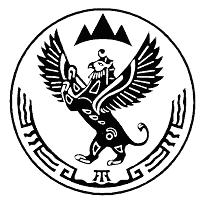 АЛТАЙ РЕСПУБЛИКА МИНИСТЕРСТВО ЗДРАВООХРАНЕНИЯРЕСПУБЛИКИ АЛТАЙАЛТАЙ РЕСПУБЛИКАНЫН СУ-КАДЫК КОРЫЫР МИНИСТЕРСТВОЗЫКоммунистический пр-т, д. 54г.Горно-Алтайск, Республика Алтай649000Коммунистический пр-т, т. 54Горно-Алтайск кала, Алтай Республика 649000Тел. 8-388-22-2 20 78, факс 2 73 42Тел. 8-388-22-2 20 78, факс 2 73 42E-mail: minzdrav@med04.ruE-mail: minzdrav@med04.ru